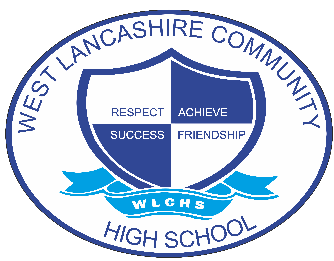 NAME OF INTERVENTIONNAME OF INTERVENTIONNAME OF INTERVENTIONNAME OF INTERVENTIONNAME OF INTERVENTIONHandwriting Handwriting Handwriting Handwriting Handwriting AREA OF FOCUS (PLEASE HIGHLIGHT)AREA OF FOCUS (PLEASE HIGHLIGHT)AREA OF FOCUS (PLEASE HIGHLIGHT)AREA OF FOCUS (PLEASE HIGHLIGHT)AREA OF FOCUS (PLEASE HIGHLIGHT)COGNITION AND LEARNINGCOMMUNICATION AND INTERACTIONSOCIAL, EMOTIONAL AND MENTAL HEALTHPHYSICAL AND SENSORYSELF-HELP AND INDEPENDENCEINTENTINTENTINTENTINTENTINTENTTo develop students handwriting skills from pre-writing skills and enabling students to develop their own style of cursive handwriting.To develop students handwriting skills from pre-writing skills and enabling students to develop their own style of cursive handwriting.To develop students handwriting skills from pre-writing skills and enabling students to develop their own style of cursive handwriting.To develop students handwriting skills from pre-writing skills and enabling students to develop their own style of cursive handwriting.To develop students handwriting skills from pre-writing skills and enabling students to develop their own style of cursive handwriting.IMPLEMENTATIONIMPLEMENTATIONIMPLEMENTATIONIMPLEMENTATIONIMPLEMENTATIONPre-writing skillsActivities to develop posture controlActivities to develop grasp and fine motor skillsLetter formationPracticing letters in letter family groups using multi-sensory approaches e.g. using sand, shaving foam, pipe cleaners, stringDeveloping fluency and speedPressure and hand fatigue activities Development of independent cursive handwriting stylePre-writing skillsActivities to develop posture controlActivities to develop grasp and fine motor skillsLetter formationPracticing letters in letter family groups using multi-sensory approaches e.g. using sand, shaving foam, pipe cleaners, stringDeveloping fluency and speedPressure and hand fatigue activities Development of independent cursive handwriting stylePre-writing skillsActivities to develop posture controlActivities to develop grasp and fine motor skillsLetter formationPracticing letters in letter family groups using multi-sensory approaches e.g. using sand, shaving foam, pipe cleaners, stringDeveloping fluency and speedPressure and hand fatigue activities Development of independent cursive handwriting stylePre-writing skillsActivities to develop posture controlActivities to develop grasp and fine motor skillsLetter formationPracticing letters in letter family groups using multi-sensory approaches e.g. using sand, shaving foam, pipe cleaners, stringDeveloping fluency and speedPressure and hand fatigue activities Development of independent cursive handwriting stylePre-writing skillsActivities to develop posture controlActivities to develop grasp and fine motor skillsLetter formationPracticing letters in letter family groups using multi-sensory approaches e.g. using sand, shaving foam, pipe cleaners, stringDeveloping fluency and speedPressure and hand fatigue activities Development of independent cursive handwriting styleIMPACTIMPACTIMPACTIMPACTIMPACTEvidence in intervention and in class of improvement to students handwriting and fine motor skills.Evidence in intervention and in class of improvement to students handwriting and fine motor skills.Evidence in intervention and in class of improvement to students handwriting and fine motor skills.Evidence in intervention and in class of improvement to students handwriting and fine motor skills.Evidence in intervention and in class of improvement to students handwriting and fine motor skills.